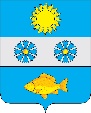 АДМИНИСТРАЦИЯ МУНИЦИПАЛЬНОГО ОБРАЗОВАНИЯКУРИЛОВСКОЕ СОБИНСКОГО РАЙОНАПОСТАНОВЛЕНИЕот 27.02.2020                                                                                                      № 24                                               В соответствии с  распоряжением Правительства Российской Федерации  от 31 января 2017 года № 147-р, Федеральным законом от 06.10.2003 № 131-ФЗ «Об общих принципах организации местного самоуправления в Российской Федерации», руководствуясь Уставом муниципального образования Куриловское Собинского района, администрация постановляет:        1. Внести изменения в постановление администрации муниципального образования Куриловское сельское поселение от 12.02.2015 № 8  «Об утверждении Правил присвоения, изменения и аннулирования адресов на территории муниципального образования Куриловское  сельское поселение» и изложить п.25 в следующей редакции: - «п. 25. Предельный срок  присвоения адреса вновь образованному земельному участку и вновь созданному объекту капитального строительства и внесения его в федеральную информационную адресную систему – 8 дней;   Предельный срок  изменения адреса земельного участка и объекта недвижимости и внесения его в федеральную информационную адресную систему – 8 дней ».        2. Контроль за исполнением настоящего постановления оставляю за собой.                                        3. Настоящее постановление вступает в силу со дня  его подписания и подлежит размещению на официальном сайте муниципального образования Куриловское Собинского района.Глава администрации:                                                    О. В. Арабей       О внесении изменений в постановление администрации от 12.02.2015 № 8 «Об утверждении Правил присвоения, изменения и аннулирования адресов на территории муниципального образования Куриловское  сельское поселение»